Brabantse scooterrit 26 april  2020.De laatste zondag van april is traditioneel gereserveerd voor de Brabantse scooterdag.Van oudsher afwisselend georganiseerd door Vespa Scooter Club Brabant(VSCB), Lambrettaclub Nederland of Heinkel Club Nederland (HSN).De rit staat open voor motorscooterrijders van alle merken, deelnemers kunnen vanuit het hele land komen, maar de rit wordt gereden in Brabant. Afgelopen jaren namen vooral oldtimer Heinkels, Lambretta’s en Vespa’s, maar ook moderne Vespa’s deel, incidenteel zagen we ook wel een NSU meedoen. Heinkel Club Nederland organiseert de editie 2020. De vertrek en aankomstplaats is:'t Zand Oirschot
Bestseweg 52
5688 NP Oirschot
Er is hier parkeerruimte in overvloed, makkelijk bereikbaar vanaf A2 en A58.De inloop is vanaf 11.00 uur.We vertrekken om 12.00 uur en zijn rond 16.30 weer terug.Tot ziens op 26 april, de koffie staat klaar.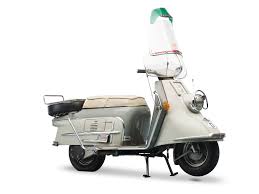 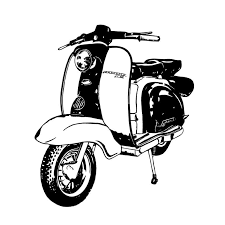 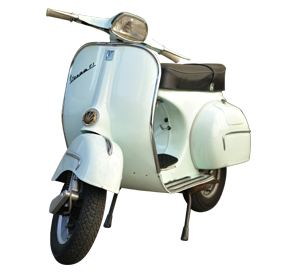 